5th September 2023To all members, you are summoned to attend the Repton Parish Council Meeting.  To be held on Monday 11th September 2023, at 19:30 in Repton Village Hall. Caroline Crowder, Clerk to the Council and Responsible Finance OfficerREPTON PARISH COUNCIL ANNUAL MEETING AGENDATo receive apologies for absence To receive declarations of interest on items on the agendaTo grant any dispensations following declaration of interestsTo determine which items if any on the Agenda should be taken with the public excludedApproval of the Minutes of the meeting held on 10th July 2023Short Presentation from Remedi (10 mins maximum)Public Speaking - A few minutes will be made available.Repton SchoolPlanning MattersPlanning ApplicationsDMPA/2023/0838: Amended scheme to previously approved DMPA/2022/0840 for the erection of a single storey infill extension, car port and alterations to the fenestration of the existing dwelling, replacement windows and new pedestrian access at 6 Boot Hill, Repton, Derby, DE65 6FTDMPA/2023/0820: The erection of single storey and two storey rear extensions, the creation of a first floor above the existing garage, new porch to front, installation of dormers and rooflights, replacement of windows and new widened vehicular access with new brick pillars, timber gates and driveway at 74 Burton Road, Repton, Derby, DE65 6FNDMOT/2023/0879: The felling and pruning of trees covered by South Derbyshire District Council Tree Preservation Order no. 24 at The Vicarage, 2 Willington Road, Repton, Derby, DE65 6FHDMPA/2023/0713: Installation of solar panels to the roof at 10 Broomhills Lane, Repton, Derby, DE65 6FSDMOT/2023/0932: The pruning of Ash trees at Mitre Cottage, Mitre Drive, Repton, Derby, DE65 6FJDMOT/2023/0941: The approval of details reserved by conditions 4 (water discharge plan), 5 (roads and footways), 9 (floor levels), 10 (surface water drainage), 11 (destination for surface water) and 12 (surface water run-off) relating to planning permission ref. DMPA/2020/0808 on Land at SK3126 0097, Milton Road, Repton, DerbyDMOT/2023/0960: The felling of an Alder tree at 21 Main Street, Repton, Derby, DE65 6EZDMPN/2023/0982: Certificate of Lawfulness for proposed new window to front and side elevations, loft space and conservatory, altered roof to conservatory and French doors to rear elevation at Woodpeckers, Broomhills Lane, Repton, Derby, DE65 6FSDMPA/2023/0994: The installation of an ground-mounted air source heat pump at 6 Holloway, Repton, Derby, DE65 6RHDMPA/2023/0654: The installation of 6no. roof mounted solar panels at The Threshing Barn, Main Street Milton, Derby, DE65 6EFDMOT/2023/0885: Non-material amendment to permission ref. DMPA/2022/0659 (erection of an extension) seeking change to the window and door placement on the rear extension and addition of sun pipes at 3 Mill Farm, Repton, Derby, DE65 6RRDMOT/2023/0851: The approval of details reserved by condition 3 (facing materials) relating to planning permission ref. DMPA/2021/1231 at Hill Farm, Knights Lane, Repton, Derby, DE15 0RTDMPA/2023/1104: Listed Building Consent for the installation of 6no. roof mounted solar panels at The Threshing Barn, Main Street Milton, Derby, DE65 6EFPlanning Decisions (all approved unless otherwise stated up to 4th September 2023)DMPN/2023/0641: Certificate of Lawfulness for proposed creation of new doors, alterations of existing doors, replacement of windows and doors, internal alterations, external works and replacement of roofs at Nos. 6 to 12 Milton Road, Repton, Derby, DE65 6FZ (Not lawful)DMPA/2023/0586: The erection of extensions with remodelling and associated works at 1 Walnut Close, Milton, Derby, DE65 6WADMPA/2023/0361: Approval of reserved matters (appearance, landscaping, layout and scale) pursuant to outline permission ref. DMPA/2020/0808 on Land at SK3126 0097, Milton Road, Repton, DerbyDMPA/2022/1141: Advertisement consent for the continued display of 3no. freestanding boards at Foremark Reservoir, Calke Abbey, Ticknall Road, Milton, Derby, DE65 6EGDMPN/2023/0397: Certificate of lawfulness for proposed alterations to existing conservatory to change roof from glass to pitched tile, alterations to fenestration and replacement of window at Woodpeckers, Broomhills Lane, Repton, Derby, DE65 6FS (Not lawful)DMPA/2023/0838: Amended scheme to previously approved DMPA/2022/0840 for the erection of a single storey infill extension, car port and alterations to the fenestration of the existing dwelling, replacement windows and new pedestrian access at 6 Boot Hill, Repton, Derby, DE65 6FTDMPA/2023/0820: The erection of single storey and two storey rear extensions, two storey side extension to create a first floor above and widen the existing garage, new porch to front, installation of dormers and rooflights, replacement of windows and new widened vehicular access with new brick pillars, timber gates and driveway at 74 Burton Road, Repton, Derby, DE65 6FNDMPA/2023/0713: Installation of solar panels to the roof at 10 Broomhills Lane, Repton, Derby, DE65 6FSDMPA/2023/0665: The conversion of attic space into 2 bedrooms and alterations to windows/doors and porch at 7 Forge Close, Repton, Derby, DE65 6WRDMPA/2022/1625: Redevelopment of vacant site to provide three storey development comprising 28 supported living apartments with a mixture of 1 bed 2 person and 2 bed 3 person apartments, including communal spaces, communal gardens and associated parking The Dales, Askew Grove, Repton, Derby, DE65 6GSDMPA/2022/1599 and 1579: Retain replacement windows & erection of gazebo, stables with tractor store & summer house. at Redhill House, Red Lane, Repton, Derby, DE65 6FDDMPA/2022/1450: Modernise & extend the barn & connect to Loscoe farmhouse including the removal of 2no. conservatories. Replace all doors & windows with aluminium frames (black or anthracite grey) & add 7no. Velux CK04 550 x 980 conservation type rooflights. Raise patio level to garden room with dwarf retaining wall. Erect a detached timber garage. Loscoe Farm, Red Lane, Repton, Derby, DE65 6FDDMOT/2023/0932:  The pruning of Ash trees at Mitre Cottage, Mitre Drive, Repton, Derby, DE65 6FJDMOT/2023/0885: Non-material amendment to permission ref. DMPA/2022/0659 (erection of an extension) seeking change to the window and door placement on the rear extension and addition of sun pipes at 3 Mill Farm, Repton, Derby, DE65 6RRDMOT/2023/0879: The felling and pruning of trees covered by South Derbyshire District Council Tree Preservation Order no. 24 at The Vicarage, 2 Willington Road, Repton, Derby, DE65 6FHDMOT/2023/0960: DMOT/2023/0960 21 Main Street, Repton, Derby, DE65 6EZCounty, District and Parish Councillors’ ReportsChairman’s ReportClerk’s ReportBroomhills Lane ResurfacingOwnership of Footpath between Pinfold Close and Springfield Road, in ReptonRemembrance Day ParadeFinancial Risk AssessmentCPR and Basic Life Support TrainingMobile PhoneReports from Committee/Working GroupsElderly Provision (Councillor Sheldon)The DalesFisher CloseEnvironment and Heritage  (Councillor Brown)Trees (Councillor Dickson)Milton Telephone BoxRights of Way/Maintenance  (Councillor Dickson)Burial Ground and Allotments  (Councillor Steel)InspectionRecreation, Play Fields and Youth  Broomhills Pavilion Maintenance (Councillor Brown)RefurbishmentGolfMitre Field Multi-function Track (Councillor Mason)Survey (Councillor Mason)Grants (Councillor Mason)Perimeter (Councillor Mason)Replacement FencePlay Area (Councillor McArdle)Tree PlantingEmergency  Flooding (Councillor Sheldon)Other Areas ( Councillor Hardwick)Freeport (Councillor Fluck)Speeding, Parking and Traffic Speed Watch (Councillor Kingman)Parking and Speed Control (Councillor Hardwick)20s Plenty (Councillor Hardwick) SIDs (Councillor Hardwick)Access Around the Parish (Councillor Dickson)Communication and Social Media (Councillor Hardwick)Information Technology (Councillor Griffiths)FinanceReceipts since last meetingPayments already made and for approvalBank balancesAsset RegisterCorrespondenceDate and time of next Parish Council meetingThe Press and Public are invited to attend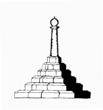 REPTON PARISH COUNCILRepton Village HallAskew GroveRepton DerbyshireDE65 6GRMobile: 07341 907137Email: clerk@repton-pc.gov.ukWeb: www.repton-pc.gov.uk 